от 23.06.2015 № 07-72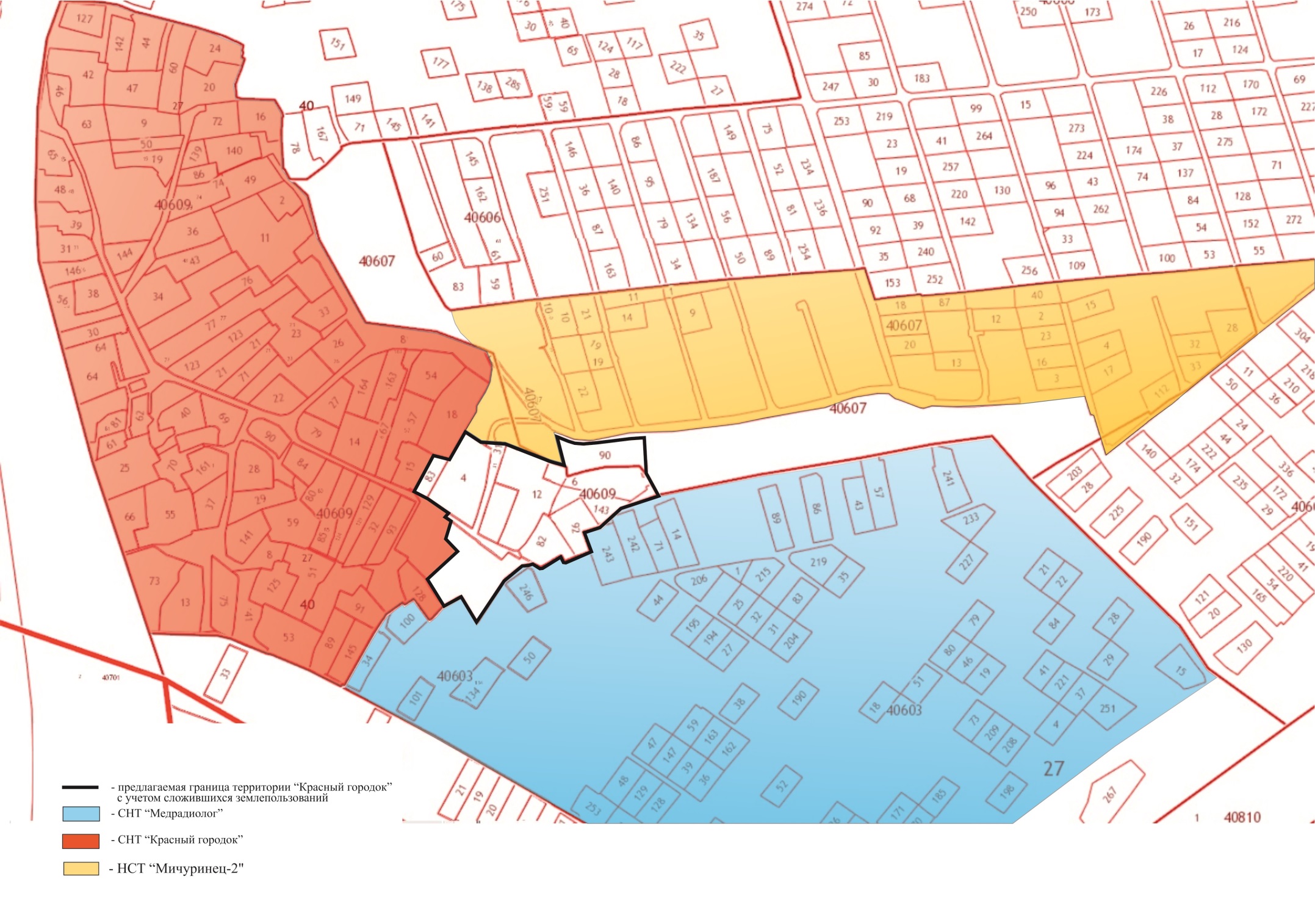 